School Request For Support Form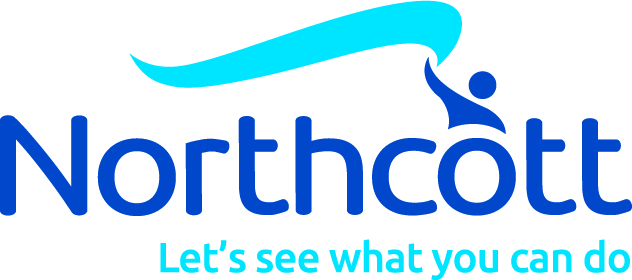 Specialist Disability Support in Schools (SDSS) ProgramSchool Support ServicesSECTION A(If this request is for more than one eligible student, only one Section A is required)February 2024Please return to: northcott@northcott.com.auCall: 1800 818 286SECTION B(If this School Request for Support Form is for multiple eligible students, a Section B must be completed for each eligible student)Check the relevant box/es regarding student eligibility: Principals (or delegate), your consent is required by ticking the box beside the statements below. SDSS services cannot be provided until all statements are agreed to:Service RequestService RequestSchool Name:School Address:School Email Address:School Phone Number:Name of person making request:Position of person making request (Contact):School Contact’s Phone Number:School Contact’s Email Address:Has the school contacted their Regional Office to check if there are any supports and/or school based therapies available from the education sector? YesNoStudent DetailsStudent DetailsName:School Year Level:Impairment Categories:SDSS Services – Student EligibilityStudents who were recorded in the latest submission of the Nationally Consistent Collection of Data on School Students with Disability (NCCD) as receiving supplementary, substantial or extensive adjustments; orthe school requires assistance to address a barrier to the student’s physical access to the school environment; orStudents new to a school (including Prep students)School has evidence of a diagnosed disability and has confirmed by the end of Term 1 that the adjustments provided are consistent with the descriptors for either supplementary, substantial or extensive in the NCCD Guidelines (please refer to the NCCD Selecting the level of adjustment matrix):Supplementary: Student receives adjustments supplementary to the strategies and resources already available for all students within the school for particular activities at specific times throughout the week.Substantial: Student has substantial support needs and receive essential adjustments and require considerable assistance to the usual educational program at most times, on most days.Extensive: Student has very high support needs and are provided with extensive targeted measures and sustained levels of intensive support at all times.Does the student access specialist education services at the school?Does the student access specialist education services at the school?Does the student access specialist education services at the school?Does the student access specialist education services at the school?Does the student access specialist education services at the school?Does the student access specialist education services at the school?Special Education SupportAVTTherapy ServicesTeacher Aide SupportOther (Please provide further details): Other (Please provide further details): Other (Please provide further details): Other (Please provide further details): Other (Please provide further details): Other (Please provide further details): Please describe key concerns regarding the student’s access to and participation in the curriculum:Please describe key concerns regarding the student’s access to and participation in the curriculum:Please describe key concerns regarding the student’s access to and participation in the curriculum:Please describe key concerns regarding the student’s access to and participation in the curriculum:Please describe key concerns regarding the student’s access to and participation in the curriculum:Please describe key concerns regarding the student’s access to and participation in the curriculum:School ConsentI understand that Northcott will provide services at our school and will work in collaboration with the student’s educational team to provide advice and support for the development and implementation of the student’s Personalised Learning Plan.The relevant school policies and procedures, including child safety and mandatory reporting requirements, have been viewed and completed by Northcott.Consent has been received from a parent/guardian for each student listed in Section B of this request to receive a SDSS service from Northcott at our school.I confirm that each student listed in Section B of this request meets the eligibility requirements to receive a SDSS service, as listed in the previous section, SDSS Services – Student Eligibility.*Privacy Collection Notice: All approved SDSS organisations have a current service agreement with the Department of Education, which requires them to adhere to strict Disclosure of Confidential Information and Protection of Personal Information clauses when delivering a service.The personal information gathered by Northcott for this request is for the purpose of delivering services to improve access to and participation in curriculum and educational outcomes, and will not be used for any other purpose or given to any other party unless you have consented or we are authorised by law to do so.  Principal’s (or delegate’s) signature:Print Name:Date:Main area of concernMain area of concernMain area of concernMain area of concernAutism Spectrum DisorderHearing ImpairmentIntellectual DisabilityPhysical ImpairmentSpeech and Language issuesVision ImpairmentSocial Emotional concernsAre there any behaviours of concern?Are there any behaviours of concern?YesNoIf yes, please give details belowService TypeService TypeService TypeService TypeSchool Support ServicesResource Centre ServicesSpecialised EquipmentHow can Northcott help? Please nominate support requests below (tick all that apply)How can Northcott help? Please nominate support requests below (tick all that apply)How can Northcott help? Please nominate support requests below (tick all that apply)How can Northcott help? Please nominate support requests below (tick all that apply)Speech PathologyOccupational therapySpeech and language developmentReview of toileting area & assistance with equipment e.g. hoistsAlternative communication e.g. symbols, PODD books, iPadTrial of supportive seating/equipment for writing tasksLiteracy skill developmentTrial of technology e.g. software, alternate mouse/keyboardComputer software to assist with literacyTrial of pencils and pencil gripsMealtime safetySensory screening and recommendationsPhysiotherapyTeamPlayground and general school accessSupport with planning for camps/excursionsSafe use of PDWC or scooter in the school environmentStaff training around the child's condition/needsImprove balance and coordinationStaff manual handling trainingModifications for HPE programsOther Other Other (Please list any other services required below OR add further details about the request)